CHEMRING AUSTRALIA Pty LTDAt Chemring, we create market-leading technology solutions and develop world-class thinking to solve the most challenging problems. Using our extensive science and engineering expertise, we turn ideas into reality, designing and developing critical solutions that protect and safeguard in an uncertain world. We achieve this by innovating at every stage of the value chain, from research and development, through to design, manufacture and in-service support for our sensors and detection systems, countermeasures and energetic products. Our customer base spans national defence organisations and security agencies, as well as commercial markets such as space and transport. We support our customers in more than 50 countries across the globe. Chemring is organised into two sectors – Sensors & Information and Countermeasures & Energetics.Chemring is the world leader in the design, development and manufacture of advanced expendable countermeasures for protecting air and sea platforms against the growing threat of guided missiles. We combine a deep understanding of platform signatures, missile seekers and chemical formulations to develop new countermeasures against evolving threats. Our niche, world-class energetics portfolio provides high-reliability, single-use devices that perform critical functions for the space, aerospace, defence and industrial markets.Chemring Australia Pty Ltd is a subsidiary of the UK listed Chemring Group PLC and is Australia’s preeminent manufacturer and supplier of airborne countermeasures for Australian, US and International operators.  Our Australian business enables us to maintain, support and evolve next-generation capabilities for the Australian and regional customers.  Our state-of-the-art manufacturing plant in Lara, Victoria, is the world's most advanced countermeasures manufacturing facility.SUMMARY OF THE SAFETY CASEChemring Australia (hereafter “Chemring”) was registered by WorkSafe Victoria as a Major Hazard Facility (MHF) in June 2019. As part of the registration and subsequent licencing, Chemring was required to submit (and thereafter maintain) a compliant Safety Case. A Safety Case is a written presentation of technical, management and operational information about the hazards and risks that may lead to a major incident at a MHF, and specifically details the controls that are put in place against those hazards and risks.Chemring’s four-part Safety Case has been prepared in accordance with the Occupational Health and Safety Regulations 2017 and relates specifically to CHA’s operations at 230 Staceys Road, Lara, Victoria.  The 60 hectares site is zoned Special Use Zone (Schedule 12) in the Greater Geelong Planning Scheme. The site is located to the west of Lara. The land adjoining the site and in the surrounding area is designated Farming Zone. Urban zoned land is located further south. The approved Development Plan under the Greater Geelong Planning Scheme allows for the establishment of production, testing storage, and disposal activities relating to the manufacture of energetic materiel.The Safety Case demonstrates the ongoing commitment and dedication of Chemring to maintaining and improving safe practices in all aspects of its operations conducted at the Lara site. Accordingly, the Safety Case has been designed to be integrated and maintained at the Lara facility.The document comprises four parts:Part 1 – Introduction and SummaryPart 2 – Facility DescriptionPart 3 – Health, Safety and Environment Management System FrameworkPart 4 – Formal Safety AssessmentChemring’s Safety Case and supporting documentation is subject to a comprehensive review, audit and approval process conducted by WorkSafe Victoria, as part of the initial licensing process and thereafter periodically. The accepted Safety Case demonstrates that the facility complies with the requirements stipulated in the Occupational Health and Safety Regulations 2017, that Chemring:has conducted a systematic safety assessment to identify all credible major incidents, and major incident hazards that have potential to occur at the facility;has identified risk control measures, that are implemented and adequately maintained, to ensure major incident hazards are minimised so far as is reasonably practicable; andutilises a safety management system, that provides a comprehensive and integrated system of risk control measures, pertaining to the management of major incident hazards and major incident risks.The Safety Case has been prepared in consultation and collaboration with Chemring personnel and external stakeholders, with the intent of ensuring the document best describes practices and processes at the facility, and their safe management.Schedule 14 MaterialA Schedule 14 material is listed, either by chemical name or physical properties, in the Occupational Health and Safety Regulations 2017. Schedule 14 materials that are likely to be present at the Chemring facility include: Flammable Gas, Class 2.1Explosives, of division Classes 1.1, 1.2 and 1.3Flammable Liquids, Class 3 Substances and mixtures which, in contact with water, emit flammable gases, Class 4Oxidizing Agents, Class 5 All Schedule 14 materials are stored in accordance with the Dangerous Goods (Storage and Handling) Regulations 2012.Major IncidentThe Occupational Health and Safety Regulations 2017 defines a Major Incident as: An uncontrolled incident, including an emission, loss of containment, escape, fire, explosion, or release of energy that, involves a Schedule 14 material, and poses a serious and immediate threat to health and safety.Chemring determines that potential Major Incidents could be attributed to the unplanned ignition of material during production, in storage, or during disposal. Chemring’s Safety Case documents ten potential Major Incident scenarios. A general description of the magnitude and severity of the consequences to health and safety of these scenarios is provided in Table 1.Chemring considers the likelihood of an uncontrolled Major Incident occurring at the site to be low.  All potential incidents assessed in the Safety Case are expected to be limited to within the facility with respect to consequence. The predominant reason for this is that process controls and systems specifically limit the quantity of energetic material stored and processed within the various processing areas of the facility, which, in conjunction with the automated mitigation controls that are in place, will therefore limit the resulting size and impact of any potential incident scenario should that scenario eventuate. Table 1 - General overview of potential Major Incident (MI) scenarios at Chemring’s Lara, Victoria site.Where available, Chemring considered historical data to support the determination of both the consequence and likelihood of a Major Incident. Historical data is limited to the operational lifetime of Chemring’s facility. Where available with respect to control failure or incident occurrence, Chemring has utilised either the known operating timespan, or the number of cycles performed for the task, to guide the likelihood determination.Risk assessment workshops actively encouraged open discussion between participants, and stakeholder representation from multiple business departments afforded a comprehensive understanding of the potential failure modes of both process and safety controls. The informed assessment resulted in the determination that the likelihood of multiple major incidents occurring simultaneously would require:Simultaneous failures of building safety-rated control barriersMultiple and simultaneous personnel violations with respect to entry into major incident scenario environmentsSystemic failure of safety-critical ignition prevention control systems in the presence of an initiating medium; andSimultaneous failure of all propagation and mitigation controls in containing the event(s).Owing to Chemring’s current controls and operational systems, Chemring has concluded that the likelihood of multiple major incidents occurring simultaneously is not a credible outcome.Severity Determination General OverviewWhen determining the severity score, it was deemed credible to have multiple consequence scores associated with a Major Incident hazard scenario. The key factor attributed to this was typically the human element or impact to a person’s health and safety. In such a case, the worst possible scenario consequence would prevail for the purposes of determining the severity.Whilst a Major Incident scenario may play out differently in reality, owing to the conditions that may be present at the time of the event, preparing for the worst-case scenario enables determination of the most appropriate prevention and mitigation controls to avoid such an event (be it worst-case or otherwise). Chemring utilises an established business risk matrix to determine consequence scores (or levels), provided in Table 2.Table 2 - Health and Safety severity and consequence risk matrix.Likelihood Determination General Overview Determination of likelihood scores for Major Incidents is a quantitative assessment. The risk assessments made use of historical data where it was available. Where certain scenarios had not been previously realised, the risk assessment team determined the most appropriate practicable likelihood score based on industry data and experience.For the purposes of the Major Incidents assessed in the Safety Case, likelihood scores were assessed in line with severity scores and considered with due caution. This has been done to ensure that a comparatively low likelihood score would not automatically disqualify a potential Major Incident scenario from review, particularly if the severity score was comparatively high. The severity score was the main factor when considering the adequacy of control measures, to so far as is reasonably practicable.Community NotificationChemring has established an Emergency Management Planning Committee (EMPC), responsible for the development, implementation and maintenance of the emergency plan, emergency response procedures and delivery of related training. The EMPC, in the event of an emergency, will coordinate with the relevant emergency services to request additional response if required.On requirement, the EMPC, and emergency services, will provide notification to neighbouring properties and the local community if any adverse impacts occur. An example of an adverse impact being a temporary road closure (Stacey’s Road). Community notification may be enacted by multiple means including telephone, door knocks, signage or utilisation of external emergency control websites or notification services (for example, mobile phone apps).If a member of the community observes or has concerns with respect to operations on the site, they should contact the site on the contact details provided below. Major hazard facility licence Chemring Australia Pty Ltd is licenced by WorkSafe Victoria as a Major Hazard Facility on the 16 June 2021, Licence Number MHL 059/01.  A copy of the licence is provided for reference in the appendix to this document.Further InformationFor further information please direct inquiries to:Phone: +61 (0)3 5220 8500Email: info@chemring.com.auContact: Greg Kilpatrick – Health, Safety, Environment, and Security Director Appendix: MAJOR HAZARD FACILITY LICENCE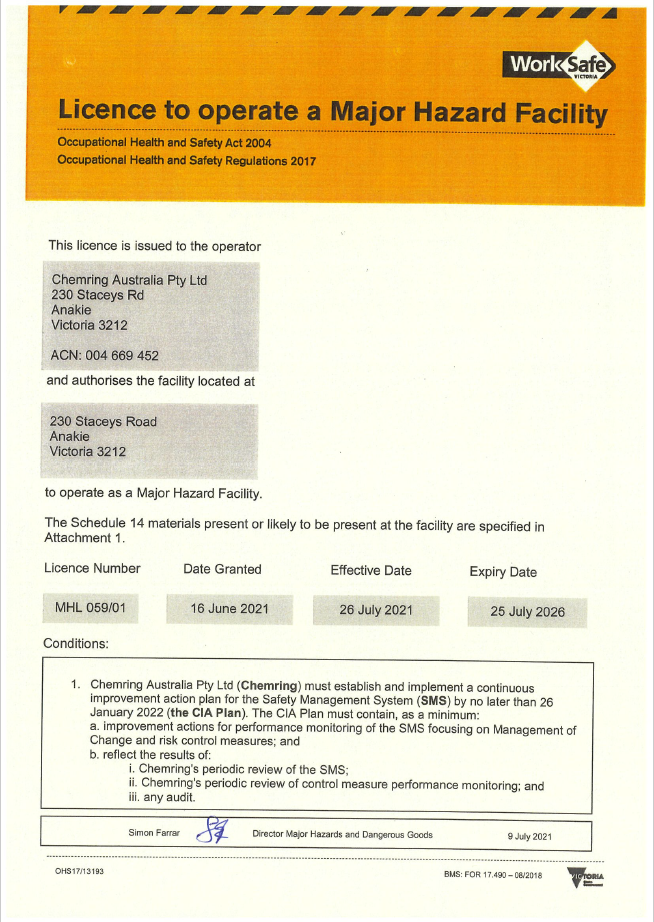 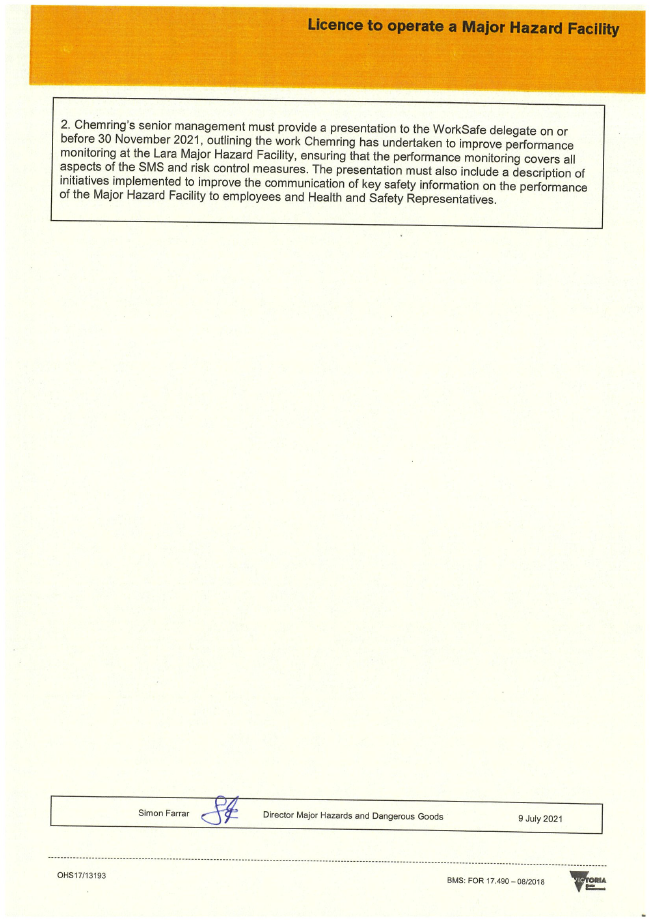 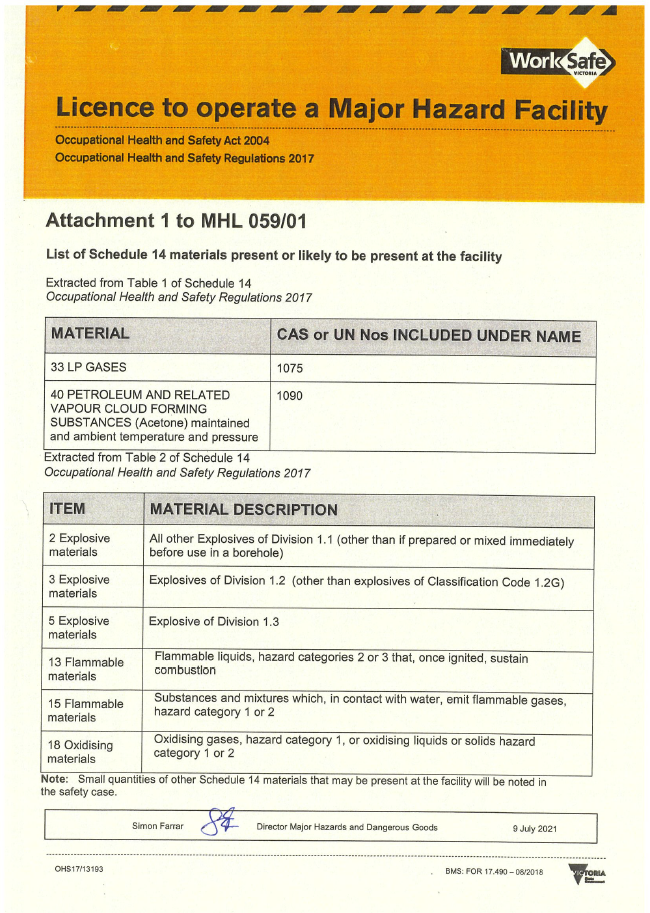 MI #MI LocationMI General DescriptionHealth & Safety Consequence ScoreLikelihoodMI-1Disposal GroundsUnplanned ignition event during disposal set up51 in 1000 occurrencesMI-2MixingIgnition event during cleaning activity, or an upset condition41 in 2500 occurrencesMI-3ExtrusionIgnition event during upset condition, manual entry required above PPE limits5< 1 in 2500 occurrencesMI-4VacuumUnknown exposure to NEQ in bottom of vacuum vessel4< 1 in 2500 occurrencesMI-5OvenIgnition event during upset condition, manual entry required above PPE limits4< 1 in 2500 occurrencesMI-6 to 8Magazine StorageIgnition event in magazine during human access5< 1 in 10 yearsMI-9LPG tankLoss of primary containment4< 1 in 20 yearsMI-10Magnesium storageIgnition event in storage during human access5< 1 in 20 yearsSeverityConsequenceCatastrophic
(Level 5)Multiple fatalities >2ConsequenceMajor Events
(Level 4)1 FatalityConsequenceCritical Events
(Level 3)Multiple lost time injuries, injury or illness, resulting in permanent disabilityConsequenceModerate Events
(Level 2)Single lost time injury, injury or illness resulting in temporary disabilityConsequenceMinor Events
(Level 1)Medical treatment or restricted workday caseConsequenceNo Impact
(Level 0)No impact